
RECEPCIÓN DE COPIA DE REGISTROS MÉDICOS SOLICITADA POR EL PACIENTE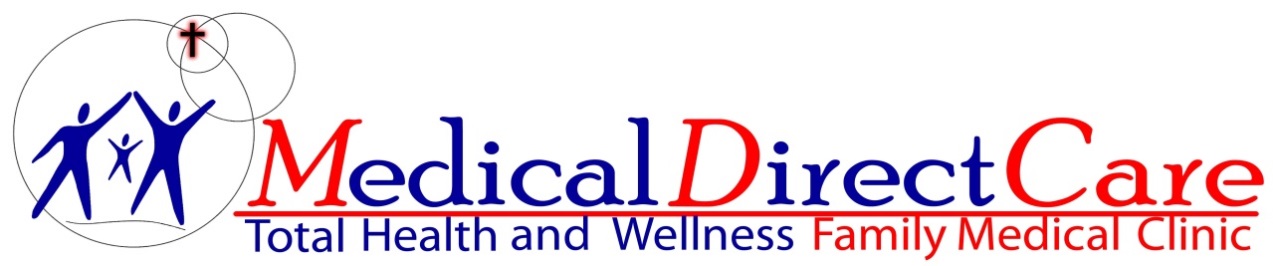 A través del presente documento, reconozco que he solicitado y recibido una copia de mis registros médicos por parte de Medical Direct Care, PLC; 190 Hatcher Ln, Suite B, Clarksville, TN 37043.Esta copia de mis registros contiene la siguiente información:	______ Todos los registros	______Internación en el hospital	______Resumen de alta hospitalaria	______Solo vacunaciones	______Laboratorio	______Informe operativo	______Informe de patología__________________	________________________        ____________Firma del paciente                                  Nombre del paciente (en letra de imprenta)             Fecha___________________________       _______________________________________      __________________Firma del testigo			Nombre del testigo (en letra de imprenta)/cargo	Fecha